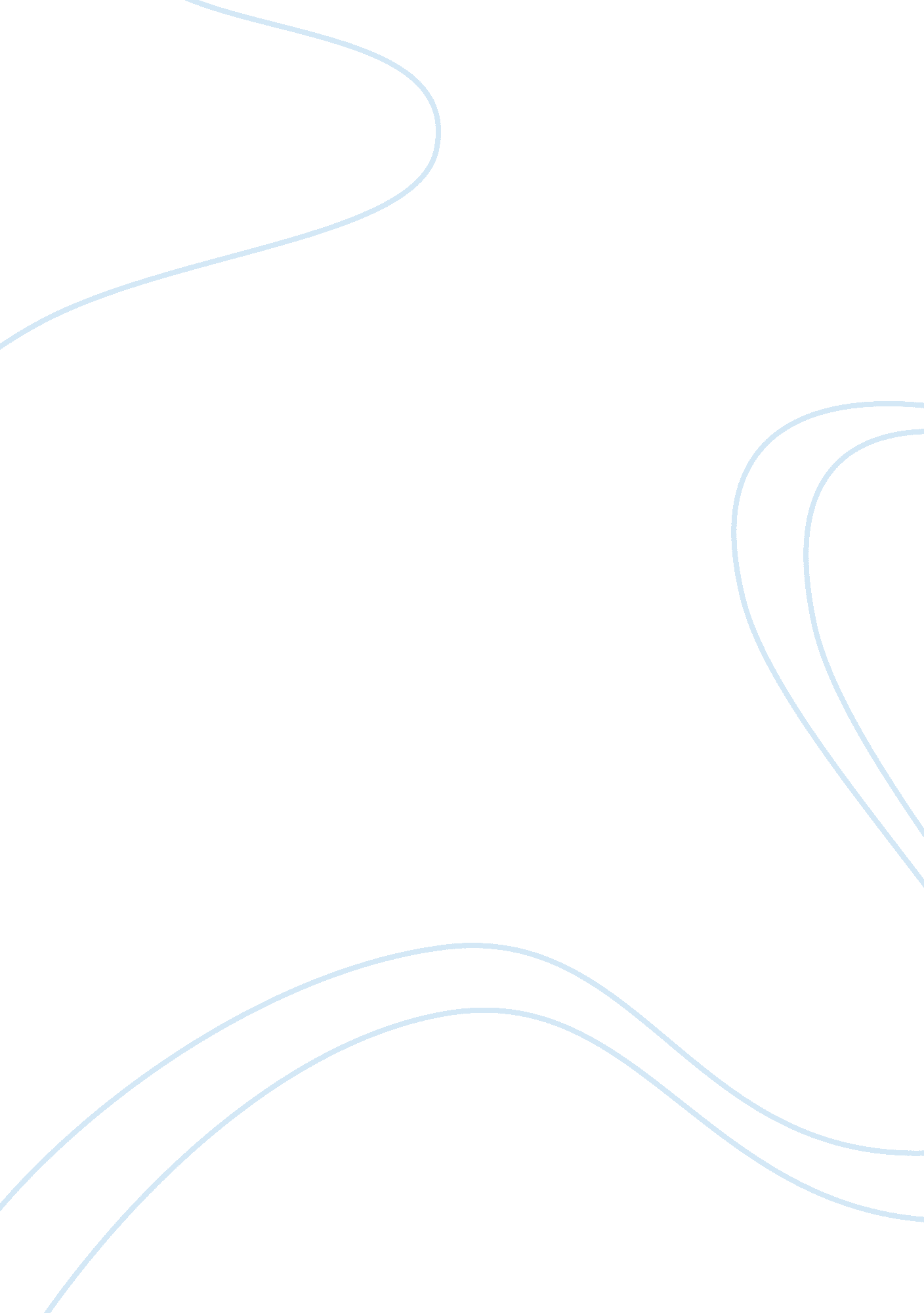 Great gatsby ending literature reviews examplesLiterature, Novel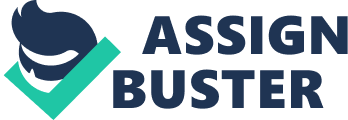 The Great Gatsby is an American based novel that was written in the year nineteen twenty y five by Fitzgerald F. Scott. The Novel primarily focuses on a very young and rich boy known as Jay Gatsby. Major themes handled include the theme of change and resistance, idealism and social encounter. The novel is with no doubt a good piece of art and I always find myself reading it over and over. The novel's ending is indeed a very fabulous one and captures the attention of its reader. Here is how the novel ends: 
" And as I sat there brooding on the old, unknown world, I thought of Gatsby's wonder when he first picked out the green light at the end of Daisy's dock. He had come a long way to this blue lawn, and his dream must have seemed so close that he could hardly fail to grasp it. He did not know that it was already behind him; somewhere back in that vast obscurity beyond the city. (Fitzgerald, 1925). 
The ending of this novel is one of the most revered passages in the history of literary history; it is, in fact, held on a high regard that its recent movie version has the wording spelled out. Given a chance to change the novel's ending and have it rewritten, I would really change some aspect of the wording but still be relevant. I would first of all, substitute orgiastic for orgiastic. Orgiastic in this context is generated from the noun orgies, having it substituted with; orgiastic of orgasms gives the ending a sexier outlook. This will make anyone that read the book from the author's point has a complete change of a new rhythm. 
I would also change the use of the word green light. By the author choosing or deciding to use the word green light in his ending of the novel, he is then trying to reconnect with the theme of the significance of the past and also the current dream of his future. Human beings have proven that they cannot go beyond the past, and the author wants to further challenge this idea. I would thus add more wording as a substitute for the green light word. I would thus rewrite it to Gatsby believed in his past but did not allow his past to tie him down; his future had to be bright. On daily occasion that we rise we have to put in our mind that we can and have to run fast, stretch our arms further. This way, one day, sooner we will be able to beat our past and have the future takes its course. 
On the other hand, the ending typically tries to convey to the audience that there past is a reality, but we as individuals are the one who allows the past to tie us down. This should change and the authors try to bring this concept out; it is not clear. So, the message is hidden by the strong use of imagery and metaphors that some reader might miss the point. Thus rewriting it as above means that no reader of the novel can end up missing what the last paragraph of the novel tries to convey. I feel it is unfair for a reader to read the whole book of one hundred and eight pages only to come and miss the ending of the sweet novel. 
Besides, there is also a high need for people or individuals to move forward towards the future but their pasts always act as a setback. Gatsby is the only character that can be said to have achieved the American dream. As such, mentioning him in the last passage and talking about the possible good future will clearly help me in passing the message of a dream of a good future. The theme of hope and dreams of a good future should come out clearly so that the readers can easily identify with. In my rewriting of the novel's ending, my purpose is to ensure that the readers are left with a final good image of Gatsby. The Gatsby who was a champion of hope and was able to live a good life even when the society he was in was rotting. Work cited Fitzgerald, F. (1925). The great Gatsby. New York: C. Scribner's Sons. 